  1.  Check service information to check how to access data and diagnostic trouble codes.		__________________________________________________________________		__________________________________________________________________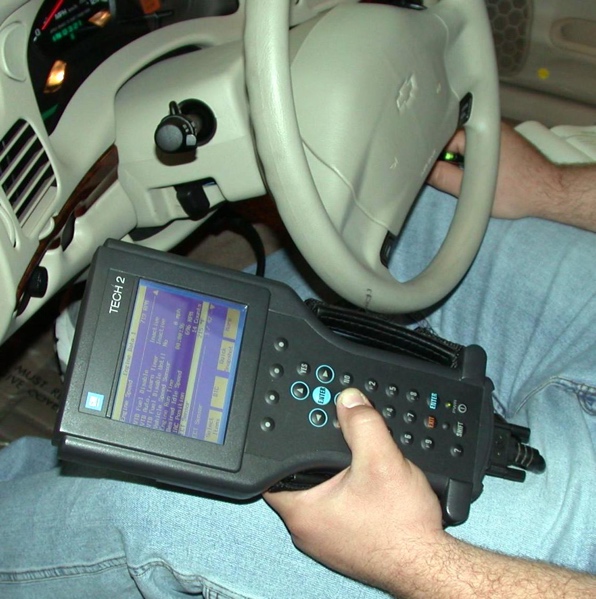   2.  What if any diagnostic trouble codes were displayed?  _________________________  3.  Check service information and determine what protective devices are used on the                  vehicle being serviced.  Check all that apply.  		  a.  Low-pressure switch (describe location) __________________________		  b.  High-pressure switch (describe location) __________________________		  c.  Thermal protective device (describe location) ______________________		  d.  Other (describe) _____________________________________________		  e.  Odors?  (describe) ___________________________________________		  f.  Cables and control panel operation ______________________________